Absender / Antragsteller:	Datum:      Verein, Organisation, Einrichtung:      Vorname Name       Anschrift      PLZ Ort      Tel.:      Email:      An dieGemeindeverwaltung Kirchstraße 1972649 WolfschlugenAntrag auf Überlassung von Räumen in Gemeindeeinrichtungen	  Sitzung	       Training		  VeranstaltungDie Veranstaltung ist	  öffentlich			  internSporthalle, Nürtinger Str. 81 	Bürgertreff Rathausstraße 1Turn- und Festhalle, Ulrichstraße 3	Aula der Grundschule, Schulstr. 14Bitte alle benötigten Räume ankreuzen; Räume, die nicht beantragt wurden, bleiben verschlossen und dürfen nicht betreten werden!Bei der Veranstaltung wird eine Nebelmaschine / Pyrotechnik eingesetzt? 	Ja 	Nein Der Parkplatz der Karl-Schubert-Seminar-Fachschule wird benötigt? 	Ja 	Nein Mit der Unterschrift wird bestätigt, dass die Angaben im Antrag vollständig und richtig sind und die Benutzungs- und Kostenordnungen vom 03.11.2020 zur Kenntnis genommen und umgesetzt werden:______________________________(Unterschrift) 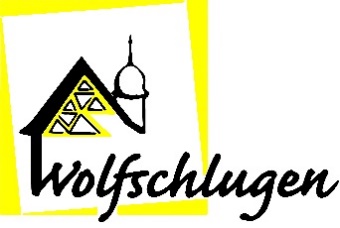 Information zur Datenerhebung für die Belegung von gemeindeeigenen Räumen (Datenschutzinformation)Amt: Stabstelle Assistenz BürgermeisterStabstelle Assistenz BürgermeisterStabstelle Assistenz BürgermeisterStabstelle Assistenz BürgermeisterAnsprechpartner:Ansprechpartner:Ansprechpartner:Ansprechpartner:Sylvia VelcevskiTelefon:          (07022) 5005-11Telefon:          (07022) 5005-11Telefon:          (07022) 5005-11Telefon:          (07022) 5005-11Telefon:          (07022) 5005-11E-Mail:E-Mail:s.velcevski@wolfschlugen.des.velcevski@wolfschlugen.des.velcevski@wolfschlugen.deAktenzeichen:Aktenzeichen:Aktenzeichen:svsvBei Rückfragen:Verein / Organisation / Kirche / Einrichtung:Veranstaltungsleiter: 
(2 Pers., bei Veranstaltungen in der Sporthalle / Turn- und Festhalle, sonst 
1 Pers.; bitte Handynr. für tel. Erreichbarkeit bei der Veranstaltung angeben)Veranstaltungsleiter: 
(2 Pers., bei Veranstaltungen in der Sporthalle / Turn- und Festhalle, sonst 
1 Pers.; bitte Handynr. für tel. Erreichbarkeit bei der Veranstaltung angeben)Veranstaltungsart/-titel:Veranstaltungstag/-zeit      Uhr bis        UhrAbnahme/Aufbau der Räume:     	durch	     Datum/Uhrzeit	(Bitte den/die Verantwortlichen eintragen)Übergabe/Abbau der Räume:     	durch	     Datum/Uhrzeit	(Bitte den/die Verantwortlichen eintragen)Sporthalle 1/3 2/3  3/3BürgertreffMehrzweckraum(inkl. Teeküche)Küche / FoyerBeamer / LeinwandAls FesthalleFoyerAulaVersammlungsraumKücheBühne / ELASonstigesAls Sporthalle 1/2 2/2GemeindeverwaltungGemeinde Wolfschlugen, Kirchstr. 19, 72649 WolfschlugenVerantwortlicher nach Art. 4 Nr. 7 DSGVOBürgermeister Matthias Ruckhbehördlicher Datenschutz- beauftragterKomm.ONE Anstalt des öffentlichen Rechts, Krailenshaldenstr. 44, 70496 Stuttgart, Email: datenschutz@wolfschlugen.deZweck(e) der Datenverar- 
beitung, RechtsgrundlageDie personenbezogenen Daten werden zum Zweck der Hallenbelegung / Hallenverwaltung verarbeitet.geplante Speicherungs- dauerDie Daten werden ab sofort gespeichert und nach Ablauf von fünf Jahren nach der Veranstaltung gelöscht.Empfänger oder Kategorie von Empfängern der Daten (Stellen, denen die Daten offengelegt werden)Die personenbezogenen Daten werden an den zuständigen Hausmeister und Schließdienst weitergegeben.BetroffenenrechteSie haben als betroffene Person das Recht von der Gemeindeverwaltung Auskunft über die Verarbeitung personenbezogener Daten (Art. 15 DSGVO), die Berichtigung unrichtiger Daten (Art. 16 DSGVO), die Löschung der Daten (Art. 17 DSGVO) und die Einschränkung der Verarbeitung (Art. 18 DSGVO) zu verlangen, sofern die rechtlichen Voraussetzungen dafür vorliegen. Sie können verlangen, die bereitgestellten personenbezogenen Daten gemäß Art. 20 DSGVO zu erhalten oder zu übermitteln. Sie können nach Art. 21 DSGVO Widerspruch einlegen. Die Einwilligung in die Verarbeitung Ihrer Daten können Sie jederzeit widerrufen. Unbeschadet anderer Rechtsbehelfe können Sie sich beim Landesbeauftragten für den Datenschutz und die Informationsfreiheit, Postfach 10 29 32, 70025 Stuttgart, poststelle@lfdi.bwl.de beschweren.Verpflichtung, Daten bereit- zustellen, Folgen der Ver- weigerungSie sind nicht verpflichtet, die zum oben genannten Zweck erforderlichen personenbezogenen Daten bereitzustellen. Sind Sie damit nicht einverstanden, kann eine Belegung von Gemeindeeigenen Räumen nicht erfolgen.